UNIVERSITY OF MARY WASHINGTON ADULT RESIDENTIAL CAMP - CONFIRMATIONThank you for choosing to attend our Camp at The University of Mary Washington in Fredericksburg, Virginia the week of July 11 – 15, 2018.  This letter provides all of the information you will need to attend the camp.  If you have any further questions, please call or email the office.  Before Camp StartsPlease ensure that you have completed all medical details online.  You can go back in at anytime to your account and update these details prior to camp starting. Please complete the Summer Camp Liability Form and either mail this to the office or bring it on the first day of camp. This form can be found at http://www.soccer-academy.com/resources/formsPlayers attending the camp with pre-existing injuries are required to provide their own tape, ace bandages, etc.What to Bring?1.	Bed Linens/Pillow/Towels/Light Blanket	Twin XL Beds	8.	Flat-Soled Tennis Shoes/Sneakers2.	Soccer Ball with Campers Name on it	9.	Insect Repellent/Sun Screen3.	Swim Suit	10.	Rain Gear4.	Soccer Wear - Cleats/Shorts/T-shirts/Socks	11.	Shin Guards5.	Bath Items	12.	Water Container6.	Alarm Clock	13.	Medications (If Needed)7. 	Casual wear for off the fieldPlease have all equipment clearly marked with name.Registration1.00-1.30pm we will have check in for those who arrive early in the dorms.  After that we will head to Home Team Grill Sports Bar to watch the second World Cup Semi Final. The game starts at 2.00pm. The sports bar is a 10 minute walk from the accommodation.Assuming it doesn’t go to overtime we will meet in the basement of the dining hall in the Chandler Ballroom # 104A at 4.30pm for our orientation/welcome meeting before heading into dinner at 5.00pm. During CampWe recommend that additional valuables such as electronic games, CD players, jewelry, etc. be left at home.  Soccer Academy is not liable for loss or damage of any personal equipment or valuables.ACCOMMODATION:  All players will be housed in campus dorms.  SECURITY STAFF:  UMW does have a Police/Security Staff who patrol the grounds and secure all buildings.  The security staff is on duty 24 hours a day and the dorms are securedMEALS:  Residential campers will be provided with three meals per day.  Extended day campers will be provided with two meals per day (lunch & dinner).  Meals are cafeteria style and players may select and eat as much as they want.  Special Meals for medical reasons can be provided upon request.  Please inform us 14 days before camp begins.SPORTS EQUIPMENT:  Each player will be given a Soccer Academy T-Shirt.  You can also choose to purchase a ball online and this will be supplied on the first day of camp at Registration. Additional Soccer Academy T-Shirts and soccer balls will be available at registration, however supplies may be limited.End of CampThe World Cup Final is at 11.00am. We have arranged to have the Home Team Grill opened early (10.30am) so those who can hang around can watch it. This obviously means kicking off the final games a little early but we feel that people would like to watch the game. DIRECTIONS TO UMW, FREDERICKSBURG, VA:University of Mary Washington
1301 College Avenue
Fredericksburg, Virginia 22401Airports:  Participants that require airport pickup must arrive at Reagan National or Washington Dulles International Airport before noon on Wednesday, July 12th.  Return flights should be arranged after3.30pm on Sunday, July 16th. Please arrange travel details with Soccer Academy prior to booking flights. Cars – If you plan on driving to Camp please contact us to provide us with details so we can speed up the process of car parking passes. 
SOCCER CAMP - EXTENDED DAY PROGRAM ONLYWe welcome you to our Soccer Academy extended day program.  Extended day program means that you will do everything that every player attending will do except sleep at the location and receive breakfast.REGISTRATION DAY (WEDNESDAY)1.00-1.30pm we will have check in for those who arrive early in the dorms.  After that we will head to Home Team Grill Sports Bar to watch the second World Cup Semi Final. The game starts at 2.00pm. The sports bar is a 10 minute walk from the accommodation.Assuming it doesn’t go to overtime we will meet in the basement of the dining hall in the Chandler Ballroom # 104A at 4.30pm for our orientation/welcome meeting before heading into dinner at 5.00pm. CHECK IN/OUTPlayers can either meet at the on campus dorms or proceed directly to the fields. MEALSYour group will go to meals together.  You are provided with lunch at approximately Noon and evening dinner at approximately 5-5:30 pm.REST PERIODSDuring lunch breaks etc., there are large lounges for you to relax in SOCCER ACADEMY HEALTH SERVICEHEALTH SERVICE will be provided by Soccer Academy at the Residential camps.  In order to render effective medical care, in the absence of the parents, the health service must have adequate Medical Records and written consent.  A health form with a medical history and consent is required by all players attending and is attached.*** I am sure you will know from your own experience of dealing with Doctors and medical personnel, that some Doctors will not provide service unless medical information is both available and accurate.  I, as the Director of the camp, have listed some of the criteria that I am required to conform with.  Your help is greatly appreciated and it will certainly assist me in ensuring your child is well cared for should the need arise. ***Our locations have health centers with medical staff.  However, the Doctor, in addition to providing service to the college, also have private practice located locally and are part of the local hospital staff.  Therefore, in an emergency we may well be required to use the local hospital which are all located within a short distance of the camp or for minor illness be instructed to take the child to the Doctor.Parents and family physicians are expected to report exposure to contagious disease within the accepted period of communicability.  Candidates with medical, emotional or surgical problems which will require continued observation and special care while on campus should be discussed and approved by the Director prior to registration in the program.  Such conditions would include diabetes, mellitus, epilepsy, orthopedic limitations, emotional problem for which candidate is currently being counseled, etc.MEDICAL SUPPLIESSoccer Academy will continue to provide medical supplies for immediate First Aid.  Trainers will be provided to tape players prior to activities.  However, if players attend camp with pre-existing injuries they are required to provide their own tape, ace bandages, etc.  Failure to provide this medical equipment will result in a fee being charged.PAYMENTNo charge is made for on-campus health service provided.  This includes standard stock medication (Aspirin, Tylenol and cough syrup) outpatient and inpatient care when indicated for observation, and diagnosis.  There is a limitation of free health services for pre-existing conditions.Payment for medical or surgical treatment, consultations, laboratory studies, X-ray examinations, prescriptions or special drugs and supplies, and hospitalization will be the direct responsibility of the parent or guardian.  Prompt payment is essential since failure to discharge these obligations would make it difficult, if not impossible, to obtain continued service.  Campers or participants in the Programs who are not US citizens must be covered by Health and Accident Insurance.  When costs are incurred you will be informed and payment will be required when your child is collected from camp.In the event that a player is admitted to the Hospital or the Health Center, an attempt will be made to contact the parents to notify them of an illness/need to stay overnight.  In all cases, except emergencies, prior parental permission or authorization for any outside health care will be obtained.I have had this information compiled to ensure you know of the procedures.  Fortunately, we rarely have emergencies.  At times, we do put a player in the health center for twenty-four hours if they are having an 'off day' but you can be assured you will be kept fully informed.  Ensuring your telephone number is correct helps us.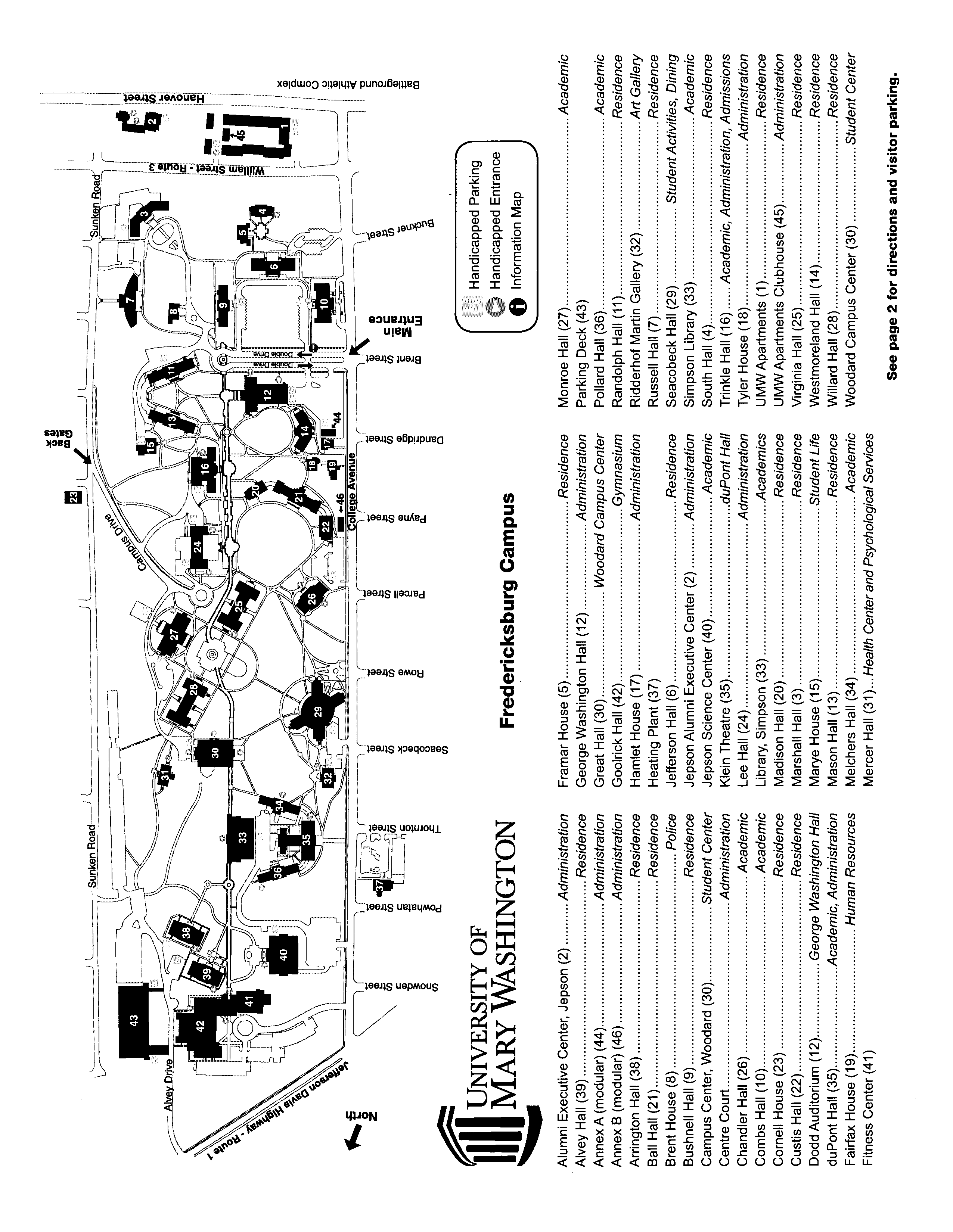 